Workshop provided in English, Español, 한국어REGISTER HERE: https://forms.gle/EhUphRCTGD6sRxbf6Due to logistical reasons, you cannot register on the registration page. Space is limited, so please secure a spot by registering at the link above.
Regístrese aquí: https://forms.gle/EhUphRCTGD6sRxbf6Debido a razones logísticas, no puedes registrarte en la página de registro. El espacio es limitado, así que por favor asegura tu lugar registrándote en el enlace de arriba.여기에 등록하세요: https://forms.gle/EhUphRCTGD6sRxbf6물류상의 이유로 등록 페이지에서 등록할 수 없습니다. 공간이 제한되어 있으므로 위의 링크에서 등록하여 자리를 확보해 주세요.IG23 [Session 23]Student-Led Campus Ministry: Exploring the What, Why, and How Session TimeAugust 4, Friday 2 - 4 PMRoomEnglish Building Room 160Max. Seat/Capacity100Contactesderchong@gmail.comHosts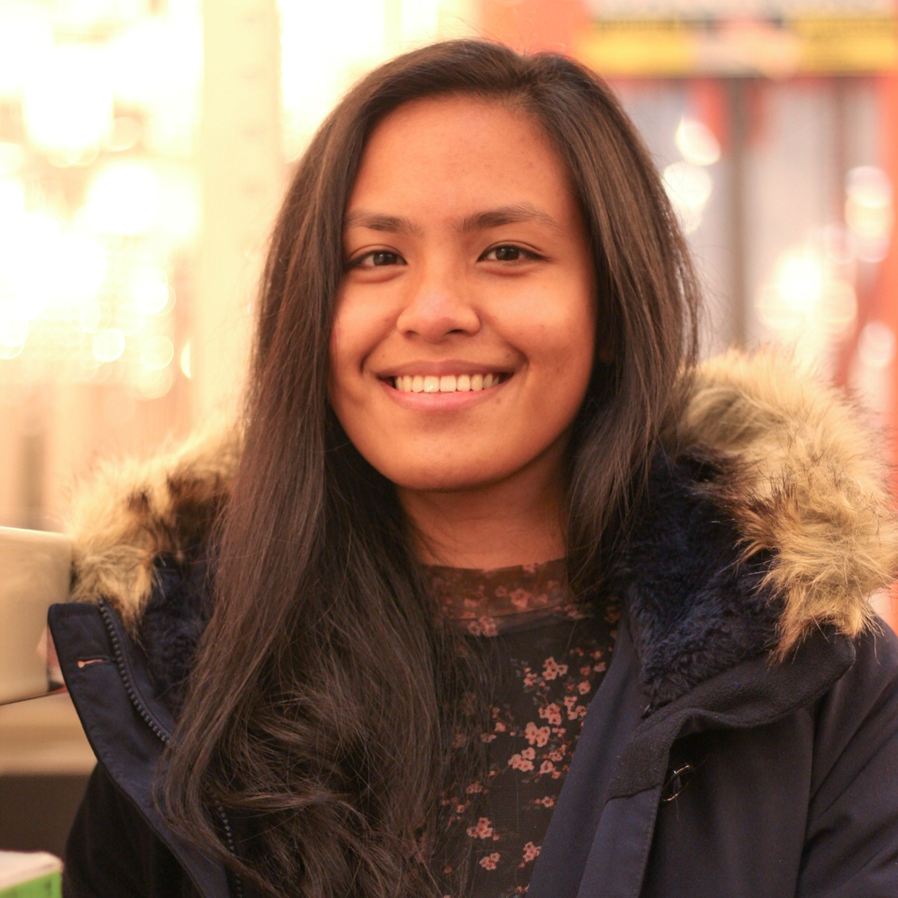 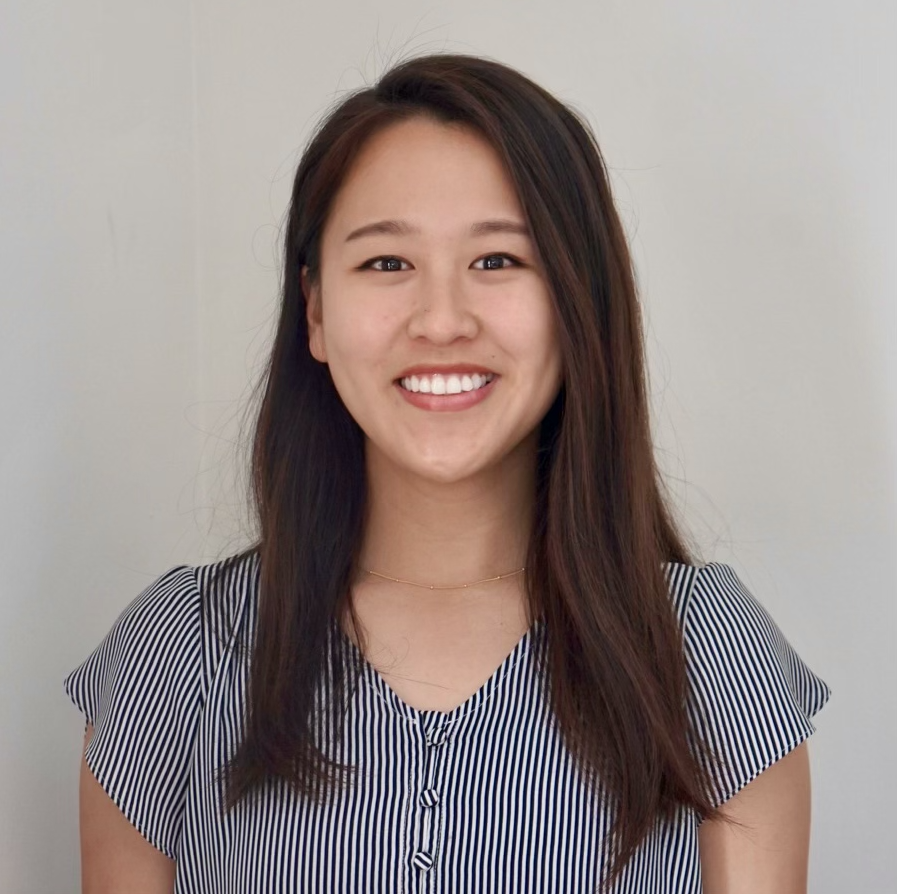 Student FacilitatorsApril&Jhonar (Rutgers)Juhui (Harvard)Suman (Stanford)Denise Rigo (Rutgers) & Esder Chong (Harvard)Sisters and co-workers in ChristReasons behind our “Freshman 15”Affiliated with/from New Brunswick UBFDenise: Hello, friends! Greetings from Bloomfield, NJ. When I'm not busy cracking dad jokes and puns, you can find me working as a tax senior at EY. My life took a turn during my freshman year at college when Jesus “fished” me out of the ordinary and transformed my campus experience into an invitation to walk with Him. I’m grateful for Jesus’ good work in my life and excited to share my journey with you. Esder: Hi there! I’m currently based in Cambridge, MA, on a quest to discover the best donuts, pastries, and all things sweet. I’m also engaged in research projects at Harvard and the ACLU. As a “second gen,” my head was filled with biblical knowledge growing up, but it was during my college years that I personally encountered Jesus and began to believe and understand his love for me. Just like how Jesus called and sent out his disciples two by two, Jesus sent Denise and I on a transformative campus ministry journey together and we can’t wait to share the good, bad, ugly, sparkly parts of it all. During the workshop, student facilitators will take charge of leading small group discussions. These facilitators bring experiences from diverse campus group bible studies, where they both lead and learn from their peers. Promotional MessageJoin our engaging session inspired by Acts 1:8, where recent graduates with campus outreach experience will lead discussions on the vital mission field of campuses and how students can proclaim the Gospel through the demonstration and proclamation of Christ’s love as His campus ambassadors. Gain insights into the power of the Holy Spirit as student-witnesses for Christ on campus, hear personal stories, and acquire practical tools from best practices to effectively engage with students in this unique environment. AbstractAn engaging session that draws inspiration from Acts 1:8, which calls us to be witnesses empowered by the Holy Spirit to proclaim the Gospel to the unreached, to the ends of the earth. Within this context, campuses are a vital mission field through which students can proclaim and demonstrate the Gospel to their peers. Our session will be led by recent graduates from Newark, NJ and Cambridge, MA. They have 4-7 years of experience in campus outreach, engaging with students through 1-1 and group bible studies at Rutgers, Tsinghua, and Harvard University. Through this session, attendees will gain insights into the power of the Holy Spirit in their own lives as witnesses for Christ on campus. The session leaders will share their personal stories and experiences proclaiming and demonstrating the love of Christ on campus. The workshop will equip participants with tools and encouragement necessary to effectively engage with students in the campus environment. Special Note This will be an interactive workshop featuring interactive breakout groups aimed at providing practical applications and takeaways for participants to implement on their respective campuses.All individuals regardless of their generational background, race, education level, or social status, are warmly invited and welcomed.IG23 [Sesión 23]Ministerio Estudiantil en el Campus: Explorando el Qué, el Por qué y el CómoTiempo de la sesiónAgosto 4, Viernes 2 - 4 PMCuarto“English Building” Cuarto 160Asientos Máximos100Contactoesderchong@gmail.comPresentadoresFacilitadores EstudiantesApril&Jhonar (Rutgers)Juhui (Harvard)Suman (Stanford)Denise Rigo & Esder ChongHermanas y compañeras de trabajo en Cristo Razones detrás de nuestro "Freshman 15" Afiliado/a a/desde New Brunswick UBFDenise: ¡Hola, amigos! Saludos desde Bloomfield, NJ. Cuando no estoy ocupada contando bromas de papá y juegos de palabras, me pueden encontrar trabajando como sénior de impuestos en EY. Mi vida dio un giro durante mi primer año en la universidad cuando Jesús me "pescó" fuera de lo común y transformó mi experiencia en el campus en una invitación para caminar con Él. Estoy agradecida por la obra de Jesús en mi vida y emocionada de compartir mi camino con ustedes.Esder: ¡Hola! Actualmente me encuentro en Cambridge, MA, en una búsqueda para descubrir las mejores donuts, pasteles y todo lo dulce. También estoy involucrada en proyectos de investigación en Harvard y en la ACLU. Siendo de "segunda generación", crecí con un conocimiento bíblico, pero fue durante mis años universitarios que personalmente encontré a Jesús y empecé a creer y entender su amor por mí. Así como Jesús llamó y envió a sus discípulos de dos en dos, Jesús nos envió a Denise y a mí en un viaje transformador de ministerio en el campus, y no puedo esperar para compartir las partes buenas, malas, feas y brillantes de todo ello.Durante el taller, los facilitadores estudiantiles se encargarán de liderar las discusiones en grupos pequeños. Estos facilitadores aportan experiencias de diversos grupos de estudio bíblico en el campus, donde tanto lideran como aprenden de sus compañeros.Mensaje PromocionalÚnete a nuestra sesión participativa inspirada en Hechos 1:8, donde graduados recientes con experiencia en alcance universitario liderarán discusiones sobre el campo de misión vital de los campus y cómo los estudiantes pueden proclamar el Evangelio a través de la demostración y proclamación del amor de Cristo como embajadores de su campus. Obtén conocimientos sobre el poder del Espíritu Santo como testigos de Cristo en el campus, escucha historias personales y adquiere herramientas prácticas basadas en las mejores prácticas para interactuar de manera efectiva con los estudiantes en este entorno único.ResumenUna sesión participativa que se inspira en Hechos 1:8, que nos llama a ser testigos empoderados por el Espíritu Santo para proclamar el Evangelio a los no alcanzados, hasta los confines de la tierra. En este contexto, los campus universitarios son un campo de misión vital a través del cual los estudiantes pueden proclamar y demostrar el Evangelio a sus compañeros. Nuestra sesión será dirigida por graduados recientes de Newark, NJ y Cambridge, MA. Ellos cuentan con 4-7 años de experiencia en alcance universitario, interactuando con estudiantes a través de estudios bíblicos individuales y en grupo en Rutgers, Tsinghua y la Universidad de Harvard.A través de esta sesión, los asistentes obtendrán conocimientos sobre el poder del Espíritu Santo en sus propias vidas como testigos de Cristo en el campus. Los líderes de la sesión compartirán sus historias personales y experiencias al proclamar y demostrar el amor de Cristo en el campus. El taller equipará a los participantes con herramientas y aliento necesarios para interactuar de manera efectiva con los estudiantes en el entorno del campus.Nota EspecialEste taller será interactivo y contará con grupos de trabajo interactivos, con el objetivo de brindar aplicaciones prácticas y conclusiones para que los participantes las implementen en sus respectivos campus.Todas las personas, sin importar su trasfondo generacional, raza, nivel educativo o estatus social, están cordialmente invitadas y son bienvenidas.IG23 [세션 23]학생 주도 캠퍼스 사역: 무엇, 왜, 그리고 어떻게 탐구하기Session Time8월 4일, 금요일 2 - 4 PM강의실“English Building” Room 160최대 좌석 수100연락esderchong@gmail.com발표자들학생 지원자들April&Jhonar (Rutgers)Juhui (Harvard)Suman (Stanford)Denise Rigo & Esder Chong그리스도 안에서의 자매들과 동업자들 "신입생 15"의 이유들 뉴 브런즈윅 UBF와 관련이 있음Denise: 안녕하세요, 친구들! 뉴저지 블룸필드에서 인사를 전합니다. 저는 아빠 농담과 재치있는 말장난을 풀지 않을 때에는 EY에서 세금 전문가로 일하는 것을 찾아보실 수 있습니다. 대학교 신입생 시절 예수님이 나를 "낚아" 평범한 삶에서 끌어내어 그의 함께 걷는 초대로 변화시켰습니다. 예수님의 선한 역사로 인해 내 삶이 변하였으며, 이 경험을 여러분과 함께 나누는 것에 기대가 됩니다.Esder: 안녕하세요! 저는 현재 맛있는 도넛, 과자, 그리고 달콤한 것들을 찾아가는 여정으로 캠브리지, 매사추세츠에 기반을 두고 있습니다. 또한 하버드와 ACLU에서 연구 프로젝트에 참여하고 있습니다. "두 번째 세대"로서, 어릴 적부터 성서적인 지식으로 가득 차 있었지만, 대학 시절에 예수님과 직접적으로 만나 그의 사랑을 믿고 이해하기 시작했습니다. 마치 예수님이 제자들을 두 명씩 부르고 보냈던 것처럼, 예수님께서는 데니스와 함께 변화를 일으키는 캠퍼스 사역 여정에 저희를 보내셨습니다. 이 모든 경험의 좋은, 나쁜, 추악한, 반짝이는 부분들을 함께 나누고 싶습니다.워크샵 동안, 학생 지원자들이 소규모 그룹 토론을 이끌게 됩니다. 이들 지원자들은 다양한 캠퍼스 그룹 성경 공부에서 얻은 경험을 바탕으로, 동료들에게서 리드하고 배우는 역할을 합니다.홍보 메시지우리와 함께 Acts 1:8에서 영감을 받은 매력적인 세션에 참여해보세요. 최근에 졸업한 분들 중 캠퍼스 사역 경험을 가진 분들이 캠퍼스의 중요한 선교지에 대한 토론을 이끌 것입니다. 학생들이 그리스도의 사랑을 증거와 전파를 통해 전도자로서의 역할을 할 수 있는 방법에 대해 이야기할 것입니다. 이 독특한 환경에서 학생들로서 그리스도를 위한 성령의 능력에 대한 통찰력을 얻고, 개인적인 이야기를 듣고, 학생들과 효과적으로 소통하기 위한 모범 사례에 기반한 실용적인 도구를 얻을 수 있습니다.요약Acts 1:8에서 영감을 받은 매력적인 세션이며, 이는 우리에게 성령에 의해 강화되어 전도를 위해 미도달지역에 선교사로서 역할하는 것을 부르는 것입니다. 이 맥락에서 캠퍼스는 학생들이 동료들에게 복음을 선포하고 보여줄 수 있는 중요한 선교지입니다. 우리의 세션은 뉴어크, 뉴저지와 캠브리지, 매사추세츠에서 최근에 졸업한 분들에 의해 이끌어집니다. 그들은 Rutgers, Tsinghua 및 Harvard 대학에서 1:1 및 그룹 성경 공부를 통해 학생들과의 캠퍼스 사역 경험을 4-7년간 쌓아왔습니다.이 세션을 통해 참가자들은 자신의 캠퍼스에서 그리스도의 증인으로서 성령의 능력에 대한 통찰력을 얻을 수 있습니다. 세션 리더들은 캠퍼스에서 그리스도의 사랑을 선포하고 보여주는 자신의 개인적인 이야기와 경험을 공유할 것입니다. 워크샵은 참가자들이 캠퍼스 환경에서 학생들과 효과적으로 소통하기 위해 필요한 도구와 격려를 제공할 것입니다.특별한 주의사항이 워크샵은 상호작용을 중심으로 한 작업실을 특징으로 하며, 참가자들이 각자의 캠퍼스에 적용할 수 있는 실용적인 방법과 결론을 제공하기 위한 것입니다.모든 개인들은 세대적 배경, 인종, 교육 수준 또는 사회적 지위에 관계없이 따뜻하게 초대되고 환영받습니다.